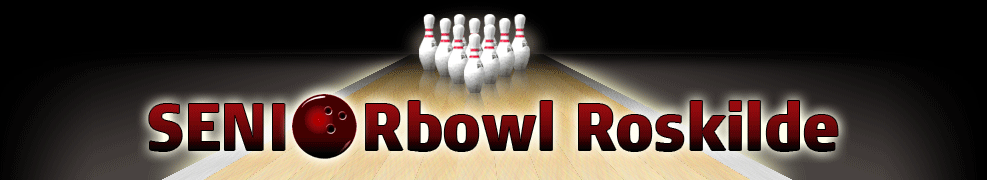 				Roskilde den 31. januar 2019Indkaldelse til ordinær generalforsamling i SENIORbowl Roskilde                         Torsdag den 14. februar 2019 kl. 13.10i Roskilde Bowlingcenters lokaler, Københavnsvej, 4000 RoskildeDagsorden for generalforsamlingen iht. klubbens vedtægter1. Optælling af stemmeberettigede medlemmer.2. Valg af dirigent: Bestyrelsen foreslår Flemming Kirk som dirigent3. Bestyrelsens beretning ved formanden.4. Regnskab, budget samt vedtagelse af kontingent.    	Bestyrelsen foreslår uændret kontingent på 200 kr. pr år5. Indkomne forslag.	                      Forslag fra medlemmerne: Jf. vedtægternes § 11, skal indkomne forslag være formanden i hænde senest 8 dage før generalforsamlingen6. Valg af bestyrelsesmedlemmer.På valg er formand Ejner Jensen, sekretær Inge Jensen (begge er villige til genvalg).Bestyrelsen anbefaler at Dorte Kettner genvælges som suppleant7. Valg af bilagskontrollanterBestyrelsen foreslår genvalg af Lillian Nielsen og Inge Pedersen som bilagskontrollanter. Erik Lindegaard Hansen foreslås valgt som suppleant.8. Eventuelt, alt kan siges, men intet vedtages.  			På bestyrelsens vegneEjner Jensen, formandPS: HUSK TILMELDING.